Tribunale di AlessandriaReg. cron. n°…………..VERBALE DI ASSEVERAZIONE PERIZIAIl giorno …………………. avanti al sottoscritto Funzionario giudiziario, è presente il/la signor/a   ……………………………………………………………(iscritto/non iscritto all’Albo dei Consulenti Tecnici del Tribunale di……………. dal…………)Identificato/a con documento Carta Identità/Patente n°…………………………… emesso da……………………….… in data .……………………Il quale chiede di asseverare con giuramento la su estesa relazione di perizia eseguita per conto di  …………………………………………….Il Funzionario Giudiziario, previa ammonizione sulla responsabilità penale (art. 483 c.p.) derivante da dichiarazioni mendaci, invita il comparente al giuramento, che egli presta ripetendo: “Giuro di avere bene e fedelmente adempiuto all’incarico affidatomi al solo scopo di far conoscere la verità”IL PERITO…………………………………………….									Il Funzionario giudiziario									…………………………………….N.B.  L’Ufficio  non  si  assume  alcuna  responsabilità  per  quanto  riguarda  il  contenuto  e  la regolarità formale del documento giurato.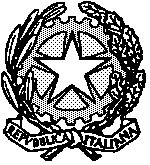 